え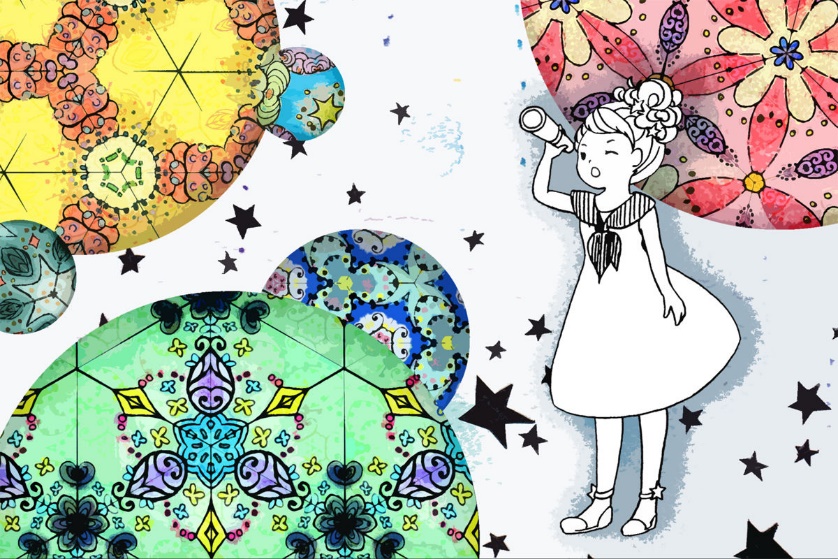 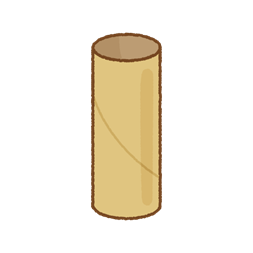 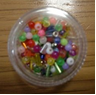 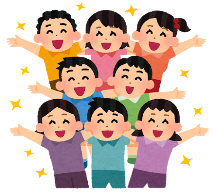 